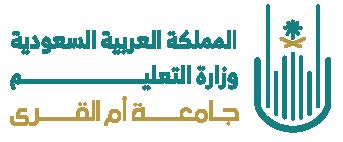 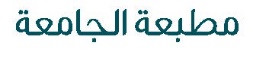 السادة / إدارة مطبعة الجامعة.						نرجو التكرم بتسليم المندوب المطبوعات المطلوبة حسب البيانات الموضحة أعلاه.وتقبلوا صادق تحياتي وتقديري.ملاحظة: يتم اعتماد هذا النموذج من قِبل العميد أو وكيله أو مدير الإدارة.إذن تفويض لاستلام مطبوعات من مطبعة الجامعةإذن تفويض لاستلام مطبوعات من مطبعة الجامعةاســـــــــم الجهة:رقـــم المعاملة:اســــــــم العمل:اسـم المندوب المفوض بالاستلام:صلاحية التفويض:تاريخ البدء:       /         /      14هـ.                     تاريخ الانتهاء:       /         /      14هـ.صاحب الصلاحية لدى الجهةصاحب الصلاحية لدى الجهةصاحب الصلاحية لدى الجهةصاحب الصلاحية لدى الجهةالاســــــــــمالمنصـــــــبالتوقيــــــعالتــــاريـــــــخ             /         /      14هـ.